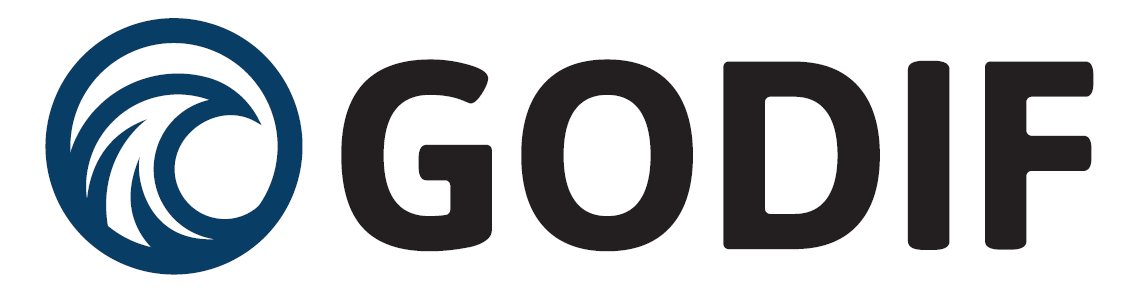 Samtykke (1. forsøgsværge)Stedfortrædende samtykke fra forsøgsværgen til akut lægemiddelforsøg.Forsøgets titel: Goal directed fluid removal with furosemide in intensive care patients with fluid overload – A randomised, blinded, placebo-controlled clinical trial (GODIF).Dansk titel: Målrettet behandling af væskeophobning hos patienter på intensiv afdeling.Erklæring fra forsøgsværgen, som består af en uvildig enhed af to læger:Vi erklærer hermed, at vi har fået mundtlig og skriftlig information om det konkrete forsøg samt oplysning om forsøgspersonens tilstand og vi ved nok om formål, metode, fordele og ulemper til at sige ja til deltagelse.Det er frivilligt at deltage og jeg kan altid trække mit samtykke tilbage uden at forsøgspersonen mister sine nuværende eller fremtidige rettigheder til behandling. Jeg er ikke involveret i det pågældende forskningsprojekt og giver – som varetagere af forsøgspersonens interesser - samtykke til, at___________________________________________________________________(forsøgspersonens navn) der deltager i forskningsprojektet.Navnet på lægen med faglig indsigt på området: ________________________________________________Dato: _______________ Underskrift: _________________________________________________________Erklæring fra den, der afgiver information:Jeg erklærer, at forsøgsværgen har fået skriftlig information om det konkrete forskningsprojekt samt oplysning om forsøgspersonens tilstand.Navnet på den, der har afgivet information:____________________________________________________Dato: _______________ Underskrift: _________________________________________________________